 Autor: Andrea Tláskalová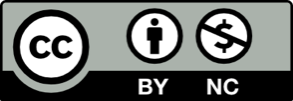 Toto dílo je licencováno pod licencí Creative Commons [CC BY-NC 4.0]. Licenční podmínky navštivte na adrese [https://creativecommons.org/choose/?lang=cs]. Video: Honzo, vstvejHonzo, vstávejDoplň slova do pravidel hry: hodin, straně, vyvolávač, Honzo, mravenčíJeden hráč – vyvolávač – si stoupne na opačnou stranu než ostatní hráči a říká postupně každému hráči: „_____________, vstávej.“
Ten dotyčný, kterého se _______________zeptal (Honza), odpoví: „Kolik je ________?“
Vyvolávač si vybere jednu z mnoha možných odpovědí a odpoví například „4 mravenčí“ a Honza se posune dopředu o 4 ______________.
Vyhrává ten hráč, který jako první doputuje k vyvolávači na druhé _____________ místnosti a dotkne se ho. Potom na sebe vítěz vezme roli vyvolávače.

U odpovědí mění vyvolávač číslovky i kroky, které mohou být následující:medvědí – kývavé kroky s brumlánímčapí – dlouhé kroky s nataženýma nohama, rukama napodobujeme klapání zobákusloní – dlouhé nemotorné kroky, ruce si zamotáme a naznačíme chobotopičí – srandovně poskakujeme a škrábeme se na hlavěkrabí – otočíme se bokem, ale jdeme dozadu krok-sun-krok, cvakáme klepetyračí – malé krůčky dozadu, cvakáme klepetyslepičí – malé kroky, voláme kokokodááááákmravenčí – krůčky, kdy se špička posune jen do půlky druhého chodidlavrabčí – poskakujeme a při tom čiřikámežabí – do dřepu a skákat a kvákatčertí – výskok s otočkouZkus namalovat, jaké stopy zanechají jednotlivé kroky ze hry (tedy jakou stopu zanechá čáp, slon a tak dále):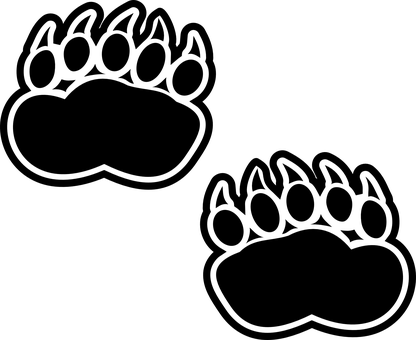 stopa medvěda: